Minutes of the annual meeting of Edlingham Parish Council held at Bolton Village Hall on Wednesday   23rd May 2018 commencing at 805pmThose present:	Cllr C Blythe (Chairman), Cllr R Robson, Cllr T Drummond, Cllr N Hargreaves, Cllr J Herdman2018/16	Apologies for AbsenceCounty Cllr W Pattison2018/17	Declaration of InterestsThere were no declaration of interests.2018/18	Election of ChairmanCllr Hargreaves proposed and Cllr Herdman seconded Cllr Blythe as Chairman, all in agreement2018/19	Election of Vice ChairmanCllr Blythe proposed and Cllr Herdman seconded Cllr Drummond as Vice Chairman, all in agreement.2018/20	Co-option VacanciesThere had been no applications for the co-option vacancies.2018/21	Meeting with Sylvia Pringle regarding superfast broadbandMap of the parish with 17 areas marked that would be included in phase two superfast broadband rollout, and 7 areas which were currently not within the plan, however the programme had slipped and Openreach were in re-planning.  It was reported a green box had been passed and approved for Thrunton road end, with no further action.  Edlingham village were experiencing problems with slow internet speeds.   Missing postcodes to be emailed to Sylvia, if known.  Areas not included in the rollout could look at alternative technology, such as wireless, 4G and satellite.   Vouchers of £350 are available if broadband speed under 2.5meg, with suppliers having to be used from County Council recognised supplier list.  Longer term solution would be community fibre programme with funding available, with project having to be community led and application made to Openreach who will provide quotation, County Council then see if quote is within their cost cap of £2,000 - £2500 per premise, and if above the cap, self-digging for cabling could be required.  Sylvia involved in digital inclusion looking at skills for small business, and the need for tax to be digital from April 2019, with accounting packages required by then in order to file reports with HMRC, and is also involved with adult learning, looking at ways to provide basic digital skills.                      2018/22	County Cllr UpdateCounty Cllr had circulated update a few weeks ago. Regarding pothole/road repairs, Glenn Sanderson, Cabinet Member had reported problems are not only in Northumberland, however there are 3,000 miles of road in the county with no road not requiring attention.  £420K had been secured to aid with this work, however additional funding still required, and it is hoped £270K of new money would be secured.  More permanent patching being actioned, however this does take longer, and cutting out and relaying requires a road closure and traffic lights which cost up to £1500.  New pavier ordered, and two hotboxes which attach to trucks and can transport hot tar to the site.  The reason for the current situation has been the complete lack of funding over the years2018/23	Minutes of previous meeting held 20th February 2018The minutes of the previous meeting held 20th February 2018 were agreed as a true record.2018/24	Matters Arising from previous meeting held 20th February 2018There were no matters arising from the previous meeting.2018/25	Planning2018/25/01	Planning Applications receivedNo applications had been received.2018/25/02	Approval of Planning Application received17/03424/FUL: Mrs Robson, Land West of Appletree Cottage – construction of purpose built holiday let.2018/26	CorrespondenceNorthumberland County Council – recycling – information leafletsNorthumberland County Council – weed control – information on new procedureNorthumberland County Council – Love Northumberland Awards 2018 – an event to award schools, community and voluntary groups through projects that preserve and enhance the environmentNorthumberland County Council, road hierarchy consultation – available on-line – regarding prioritising of roads  2018/27	Finance2018/27/01	The following invoices were authorised: Bolton Village Hall rent of hall - £8.00  Northumberland County Council – annual insurance policy - £175.072018/28	Audit of Accounts year ending 31/3/182018/28/01	To review the effectiveness of the system of internal control and consider the findingsThe present system of internal control was agreed as sufficient for the current needs of Edlingham Parish Council.2018/28/02	To consider and agree any actions arising from the report of the internal auditorThere were no matters arising from the report of the internal auditor.2018/28/03	To approve the Governance StatementCllr Blythe proposed and Cllr Hargreaves seconded approval of the governance statement, all in agreement2018/28/04	To approve the draft annual accounts for 2017/2018Cllr Hargreaves proposed and Cllr Blythe seconded approval of the draft annual accounts for 2017/2018, all in agreement.2018/28/05	To approve the Accounting Statement and explanation of variancesCllr Robson proposed and Cllr Blythe seconded approval of the accounting statement and explanation of variances, all in agreement.2018/28/06	To confirm and approve the Certificate of ExemptionCllr Hargreaves proposed and Cllr Blythe seconded approval of the Certificate of Exemption, all in agreement.2018/29	Neighbourhood ManagementNo issues discussed.2018/30	To receive/discuss information relating to General Data Protection Regulations (GDPR)Action Plan to be implemented/ Councillors made aware the law is changing, with Clerk to progress implementation of consent forms, policies and notices.  A data audit had been carried out to determine the type of personal information held, and a retention and disposal policy would be adopted.    It was envisaged a Parish Council would not now need to appoint a Data Protection Officer.  2018/31	Urgent BusinessCllr Robson reported on Edlingham Community Association:  updated funding bid for feasibility study actioned and further flood meeting held.  Gardening event held, and quiz scheduled.2018/32	Date of Next MeetingThe next meeting of Edlingham Parish Council will be held on Wednesday 15th August 2018 commencing 8pm in Bolton Village Hall.The meeting closed at 910pm.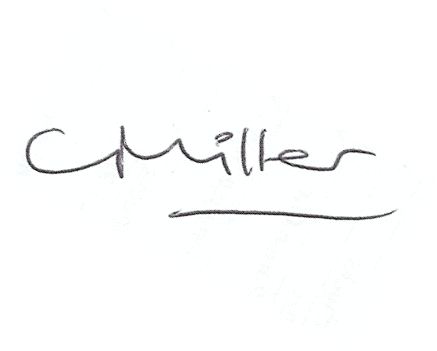 Claire MillerParish Clerkwww.parish-council.com/edlingham/links.asp